Nom :Prénom :Date de naissance :Adresse :Localisation du site fleuri :Tél : 						Portable :La participation au concours entraine l’acceptation, sans réserve, du règlement du concours « Fressines fleurie ».Date :Signature :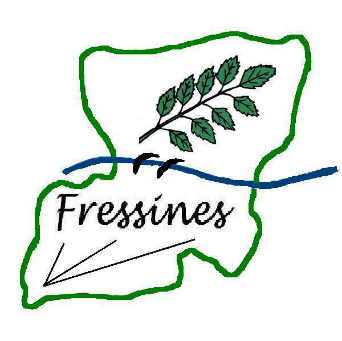 Concours « Fressines fleurie »Bulletin d’inscription